Η σχολική χρονιά 2016-2017 έφτασε αισίως στο τέλος της.                                   Ευελπιστούμε ότι ήταν μια εποικοδομητική χρονιά και οι μαθητές μας αποκόμισαν πολύτιμα εφόδια, νέες γνώσεις και ποικίλες εμπειρίες.                                                        Ευχόμαστε στα παιδιά, γονείς  και εκπαιδευτικούς, να περάσουν ένα χαρούμενο και ξέγνοιαστο καλοκαίρι, ιδιαίτερα στους μαθητές γεμάτο χαμόγελα, παιχνίδι και ξεκούραση.  Ευχαριστούμε τους εκπαιδευτικούς των σχολείων μας για τις κοπιώδεις προσπάθειές τους να ξεπεράσουν κάθε δυσκολία και να προσφέρουν εξαιρετικό εκπαιδευτικό έργο προς όφελος των μαθητών μας. Τέλος ευχόμαστε στους μαθητές που διαγωνίστηκαν στις Πανελλήνιες εξετάσεις να έχουν αισιοδοξία για την επίτευξη του προσδοκώμενου αποτελέσματος εφάμιλλο με τους κόπους και τις προσπάθειές τους. Επίσης κουράγιο και υπομονή σε όλους τους γονείς που αγωνιούν για το μέλλον των παιδιών τους και ζουν πολύ έντονα τη συγκεκριμένη διαδικασία.Καλό καλοκαίρι!                                                                                                                                       Ο Διευθυντής Π.Ε. Πιερίας                                                                                          Δημήτριος Συριανίδης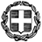 ΕΛΛΗΝΙΚΗ ΔΗΜΟΚΡΑΤΙΑΥΠΟΥΡΓΕΙΟ  ΠΑΙΔΕΙΑΣ, ΕΡΕΥΝΑΣΚΑΙ ΘΡΗΣΚΕΥΜΑΤΩΝΠΕΡΙΦΕΡΕΙΑΚΗ ΔΙΕΥΘΥΝΣΗ ΕΚΠΑΙΔΕΥΣΗΣΠ.Ε. & Δ.Ε. Κ. ΜΑΚΕΔΟΝΙΑΣΔΙΕΥΘΥΝΣΗ Α/ΘΜΙΑΣ ΕΚΠΑΙΔΕΥΣΗΣ ΠΙΕΡΙΑΣΤαχ. Δ/νση	: 28ης Οκτωβρίου 40Τ.Κ. – Πόλη	: 60132 – ΚατερίνηΙστοσελίδα	: http:// dipe.pie.sch.grEmail		: mail@dipe.pie.sch.gr Πληροφορίες	: Σ. ΣταθακοπούλουΤηλέφωνο	 :2351351178FAX		 :2351351159